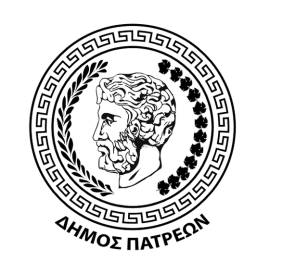 ΕΛΛΗΝΙΚΗ ΔΗΜΟΚΡΑΤΙΑΝΟΜΟΣ ΑΧΑΙΑΣΔΗΜΟΣ ΠΑΤΡΕΩΝΔΙΑΚΗΡΥΞΗ ΕΚΔΗΛΩΣΗΣ ΕΝΔΙΑΦΕΡΟΝΤΟΣ ΜΕΙΟΔΟΤΙΚΗΣ ΔΗΜΟΠΡΑΣΙΑΣΓΙΑ ΤΗΝ ΜΙΣΘΩΣΗ ΑΠΟ ΤΟ ΔΗΜΟ ΠΑΤΡΕΩΝ ΕΝΟΣ ΑΚΙΝΗΤΟΥΓΙΑ ΤΗΝ ΣΤΕΓΑΣΗ ΤΩΝ ΔΗΜΟΤΙΚΩΝ ΠΑΡΑΤΑΞΕΩΝ ΤΟΥ ΔΗΜΟΥ ΠΑΤΡΕΩΝΟ ΔΗΜΑΡΧΟΣ ΠΑΤΡΕΩΝΈχοντας υπ’ όψιν:Τις διατάξεις του Π.Δ.270/1981 (ΦΕΚ77/τ.Α΄/30-3-1981) «περί καθορισμού των οργάνων της διαδικασίας και των όρων διενέργειας δημοπρασιών δι’ εκποίησιν ή εκμίσθωσιν πραγμάτων των Δήμων και Κοινοτήτων» σύμφωνα με το οποίο «η μίσθωση ακινήτων γίνεται κατόπιν δημοπρασίας» προκειμένου ο Δήμος Πατρέων να μισθώσει ένα ακίνητο για την στέγαση των δημοτικών παρατάξεων του Δήμου Πατρέων.Τις διατάξεις του Ν.3130/2003 (ΦΕΚ76/τ.Α΄/28-3-2003) «Μισθώσεις ακινήτων για στέγαση Δημοσίων Υπηρεσιών και άλλες διατάξεις», όπως τροποποιήθηκε και ισχύει μέχρι σήμερα.Τις διατάξεις των άρθρων 194 «περί Μισθώσεως ακινήτων από τους Δήμους και τις Κοινότητες» και 201 «περί Δημοπρασιών» του Ν.3463/2006 Δημοτικός και Κοινοτικός Κώδικα (ΦΕΚ114/τ.Α΄/8-6-2006).Τις διατάξεις του Ν.3548/2007 «Καταχώριση δημοσιεύσεων των φορέων του Δημοσίου στον νομαρχιακό και τοπικό τύπο και άλλες διατάξεις».Τις διατάξεις του άρθρου 65 του Ν.3852/2010 (ΦΕΚ87/τ.Α΄/7-6-2010) «Νέα Αρχιτεκτονική της Αυτοδιοίκησης και της Αποκεντρωμένης Διοίκησης - Πρόγραμμα Καλλικράτης» σύμφωνα με το οποίο «το Δημοτικό Συμβούλιο αποφασίζει για όλα τα θέματα που αφορούν τον Δήμο, εκτός από εκείνα που ανήκουν εκ του Νόμου στην αρμοδιότητα του Δημάρχου ή άλλου οργάνου του Δήμου ή το ίδιο το Δημοτικό Συμβούλιο μεταβίβασε σε Επιτροπή του» σε συνδυασμό με τις διατάξεις του άρθρου 93 παράγραφος 1 του Ν.3463/2006.Τις διατάξεις του άρθρου 72, παράγραφος 1, περίπτωση στ) i., «Αρμοδιότητες Οικονομικής Επιτροπής Δήμων» του Ν.3852/2010 «Νέα Αρχιτεκτονική της Αυτοδιοίκησης και της Αποκεντρωμένης Διοίκησης - Πρόγραμμα Καλλικράτης», που καθορίζει τις αρμοδιότητες της Οικονομικής Επιτροπής του Δήμου Πατρέων μεταξύ των οποίων είναι η κατάρτιση των όρων και η σύνταξη της διακήρυξης για τη δημοπρασία, όπως αντικαταστάθηκε από την παράγραφο 1 του άρθρου 40 του Ν.4735/2020 (ΦΕΚ 197/τ.Α΄/12-10-2020).Τις διατάξεις του Ν.3861/2010 (ΦΕΚ112/τ.Α΄/13-7-2010) «Ενίσχυση της διαφάνειας με την υποχρεωτική ανάρτηση νόμων και πράξεων των κυβερνητικών, διοικητικών και αυτοδιοικητικών οργάνων στο διαδίκτυο «Πρόγραμμα Διαύγεια» και άλλες διατάξεις.Τις διατάξεις της παραγράφου 9 του άρθρου 73 του Ν.4555/2018 (ΦΕΚ133/τ.Α΄/19-7-2018) «…για την αποδοτικότερη λειτουργία των δημοτικών παρατάξεων η δημοτική αρχή οφείλει να παραχωρεί σε αυτές κατάλληλα εξοπλισμένο χώρο…».Την υπ’ αριθμό πρωτοκόλλου 1419/13-1-2021 (ΑΔΑ:9ΩΑ7ΩΞΙ-Η26) Απόφαση Δημάρχου με την οποία μεταβιβάζει την αρμοδιότητα του Προέδρου για την Επιτροπή Δημοπρασιών καθώς επίσης και την υπ’ αριθμό 16/20-1-2021 (ΑΔΑ:ΨΖ77ΩΞΙ-ΑΜΨ) Απόφαση του Δημοτικού Συμβουλίου με την οποία συγκροτήθηκε η Επιτροπή Δημοπρασιών για την μίσθωση, εκμίσθωση, εκποίηση και αγορά ακινήτων για το έτος 2021.Την υπ’ αριθμό 17/20-1-2021 (AΔΑ:ΨΗ5ΖΩΞΙ-ΤΡ9) Απόφαση του Δημοτικού Συμβουλίου με την οποία συγκροτήθηκε η Επιτροπή Εκτίμησης Ακινήτων και Κινητών Πραγμάτων έτους 2021 και την υπ’ αριθμό πρωτοκόλλου 8342/25-2-2021 (ΑΔΑ:654ΦΩΞΙ-Β4Η) Απόφαση Δημάρχου με την οποία ορίζει έναν μηχανικό ως μέλος της Επιτροπής Εκτίμησης Ακινήτων και Κινητών Πραγμάτων για το έτος 2021.Την υπ’ αριθμό 96/28-4-2021 (ΑΔΑ:905ΑΩΞΙ-2ΞΜ) Απόφαση Δημοτικού Συμβουλίου με την οποία αποφασίστηκε η έγκριση διενέργειας δημόσιας, φανερής, προφορικής και μειοδοτικής δημοπρασίας προκειμένου ο Δήμος Πατρέων να μισθώσει ακίνητο για λογαριασμό του, το οποίο θα χρησιμοποιηθεί για την στέγαση των Δημοτικών Παρατάξεων και η οποία βρέθηκε νόμιμη με την υπ’ αριθμό πρωτοκόλλου 79872/1-6-2021 Απόφαση του Συντονιστή της Αποκεντρωμένης Διοίκησης Πελοποννήσου, Δυτικής Ελλάδας και Ιονίου.Την υπ’ αριθμό 2.036Β/23-9-2021 (ΑΔΑ:6ΡΔΦΩΞΙ-ΞΛ4) Απόφαση Ανάληψης Πολυετούς Υποχρέωσης για μίσθωση ακινήτου για την στέγαση των Δημοτικών Παρατάξεων.Την υπ’ αριθμό 796/9-11-2021 (ΑΔΑ:ΨΙ22ΩΞΙ-ΤΚΧ) Απόφαση της Οικονομικής Επιτροπής με την οποία καταρτίστηκαν οι όροι της δημοπρασίας.Την ανάγκη του Δήμου Πατρέων για την μίσθωση αυτή. Το γεγονός ότι ο Δήμος Πατρέων είναι υποχρεωμένος να στεγάζει τις δημοτικές παρατάξεις του Δημοτικού Συμβουλίου και αυτή τη στιγμή δεν υπάρχει επαρκής διαθέσιμος χώρος εντός των Δημοτικών Κτιρίων, πέραν των τριών γραφείων στις εγκαταστάσεις του κτιριακού συγκροτήματος Λαδόπουλου.ΔΙΑΚΗΡΥΤΤΕΙ ΟΤΙ:Θα διενεργηθεί μειοδοτική, φανερή και προφορική, δημοπρασία για την μίσθωση ακινήτου από τον Δήμο Πατρέων, το οποίο θα χρησιμοποιηθεί για την στέγαση των Δημοτικών Παρατάξεων, και καλεί τους ενδιαφερομένους να εκδηλώσουν ενδιαφέρον σε προθεσμία είκοσι (20) ημερών από την δημοσίευση της διακήρυξης εκδήλωσης ενδιαφέροντος, με τους παρακάτω όρους:ΑΡΘΡΟ 1οΠεριγραφή του μισθίουΓια τη στέγαση των Δημοτικών Παρατάξεων, προτείνεται η συστέγασή τους στο ίδιο κτίριο ώστε να γίνει δυνατή και η γραμματειακή τους υποστήριξη σύμφωνα με την παράγραφο 9 του άρθρου 73 του Ν.4555/2018.Προκειμένου να καλυφθούν οι ανάγκες για την στέγαση των Δημοτικών Παρατάξεων το προσφερόμενο ακίνητο θα πρέπει να πληροί τις εξής προδιαγραφές:Να βρίσκεται εντός του Ιστορικού Κέντρου του Δήμου Πατρέων. Το Ιστορικό Κέντρο περικλείεται από τις οδούς Όθωνος Αμαλίας, 28ης Οκτωβρίου, Κανακάρη Ρούφου, Σατωβριάνδου, Ιωάννου Παπαδιαμαντοπούλου, 3ου Ορειβατικού, Καρατζά, Ερενστρώλε, Χαραλάμπη, Δημητρίου Υψηλάντου και Ακτή Δυμαίων.Να είναι ανεξάρτητο κτίριο ή συνεχές ανεξάρτητο κτίριο ή σε συγκρότημα κτισμάτων, το οποίο πρέπει να πληροί τις εκάστοτε ισχύουσες διατάξεις, υγειονομικούς όρους, και να περιλαμβάνει απαραιτήτως τα κάτωθι:Συνολικό εμβαδό περίπου 180 - 240 τ.μ.Εννιά (9) γραφεία με ελάχιστο εμβαδό 12 τ.μ. έκαστο, έτοιμα προς χρήση ή να είναι δυνατή η διαμόρφωση και διαμερισμάτωση των χώρων σε εννιά (9) γραφεία με ελάχιστο εμβαδό 12 τ.μ. έκαστο.Ένα (1) γραφείο με ελάχιστο εμβαδό 12 τ.μ. για τη στέγαση υπαλλήλου που θα αναλάβει τη γραμματειακή υποστήριξη του συνόλου των δημοτικών παρατάξεων.Αν είναι σε ορόφους, κάθε όροφος να έχει την τουαλέτα του ή σε κάθε περίπτωση να υπάρχουν τουλάχιστον δύο WC στο ακίνητο, ένα εξ αυτών διαμορφωμένο για ΑΜΕΑ.Να υπάρχει οικοδομική άδεια με πλήρη σειρά αρχιτεκτονικών σχεδίων (τοπογραφικό διάγραμμα, κατόψεις, τομές, στατική επάρκεια κλπ).Να επιτρέπεται από τον Κανονισμό πολυκατοικίας η λειτουργία χώρου γραφείων ή άλλως να προσκομίζεται σχετική υπεύθυνη δήλωση των υπόλοιπων ιδιοκτητών.Να είναι συνδεδεμένο με δίκτυα παροχής νερού, αποχέτευσης, ηλεκτρικής ενέργειας, τηλεπικοινωνιών κάθε μορφής (ενσύρματη ή ασύρματη, ηλεκτρομαγνητική, ηλεκτρική κλπ).Να έχει εγκατάσταση παροχής τηλεφώνου και ρεύματος καθώς και τις απαιτούμενες μηχανολογικές και ηλεκτρολογικές εγκαταστάσεις για τη λειτουργία την οποία προορίζεται.Να διαθέτει Πιστοποιητικό ενεργειακής απόδοσης.Να διαθέτει Πιστοποιητικό πυροπροστασίας από την αρμόδια Πυροσβεστική υπηρεσία σύμφωνα με τις ισχύουσες διατάξεις.Να διαθέτει ηλεκτρολογικό υλικό με αυτόνομο μετρητή, ικανό να παρέχει την απαιτούμενη για τη λειτουργία του γραφείου ισχύ.Να έχει επαρκή φυσικό φωτισμό και εξαερισμό.Να είναι κενό και ετοιμοπαράδοτο.Να είναι ελαιοχρωματισμένο κατά το χρόνο παράδοσης του.Να πληροί όλες τις προϋποθέσεις νομιμότητας και καταλληλότητας για τη χρήση που προορίζεται.Οι κτιριακές εγκαταστάσεις μπορεί να είναι υφιστάμενες ή δυνάμενες να δημιουργηθούν παραδοτέες έτοιμες προς χρήση με δυνατότητα προσβασιμότητας σε άτομα με ειδικές ανάγκες. Επίσης να πληρούν όλες τις προϋποθέσεις καταλληλότητας από άποψη νομιμότητας κατασκευής, φωτισμού, ασφάλειας, υγιεινής, αερισμού, θέρμανσης, αυτόνομης παροχής ρεύματος και νερού, σύμφωνα με τους ισχύοντες κανονισμούς.Η διαμόρφωση και (εφόσον απαιτηθεί) η διαμερισμάτωση των χώρων, καθώς και οι Η/Μ υποδομές των χώρων, θα κατασκευαστούν με ευθύνη του εκμισθωτή και θα βαρύνουν τον ίδιο.Το/τα ακίνητο/τα πρέπει είτε να έχει/ουν τις χρήσεις που απαιτούνται, όπως παρακάτω περιγράφονται ή να επιτρέπεται και να είναι δυνατή η αλλαγή χρήσης, σύμφωνα με τις ισχύουσες πολεοδομικές διατάξεις. Η όποια αλλαγή χρήσης θα γίνει με ευθύνη του εκμισθωτή. Η έκδοση νέων αδειοδοτήσεων (εφόσον απαιτούνται), θα γίνουν με ευθύνη του εκμισθωτή και θα βαρύνουν τον ίδιο.Σε περίπτωση που στο προσφερόμενο ακίνητο χρήζουν να γίνουν επισκευές, διαμορφώσεις στο κτήριο, αυτές θα βαρύνουν τον εκμισθωτή και θα γίνουν κατόπιν υποδείξεως της Επιτροπής Εκτίμησης και Αξιολόγησης Ακινήτων του άρθρου 7 του Π.Δ.270/1981.ΑΡΘΡΟ 2ο2.1 Τρόπος διενέργειας της δημοπρασίαςΗ δημοπρασία διεξάγεται σε δύο (2) φάσεις, όπως ειδικότερα ορίζεται από το Π.Δ.270/1981 άρθρο 5 και συγκεκριμένα ως εξής:2.2 Α’ Φάση Διακήρυξη εκδήλωσης ενδιαφέροντοςΟι ενδιαφερόμενοι καλούνται να εκδηλώσουν το ενδιαφέρον τους σε προθεσμία είκοσι (20) ημερών από την δημοσίευση της περίληψης της διακήρυξης καταθέτοντας προσφορές έως την 9-12-2021 (λήξη επίδοσης προσφορών). Η προσφορά κατατίθεται σε σφραγισμένο φάκελο ο οποίος συνοδεύεται από αίτηση συμμετοχής στην δημοπρασία (εκτός του φακέλου) στο Κεντρικό Πρωτόκολλο του Δήμου Πατρέων, ισόγεια αίθουσα Μεγάρου Λόγου και Τέχνης, πλατεία Γεωργίου Α αρ. 15-17, τηλέφωνο επικοινωνίας 2610-242643, προκειμένου να λάβει αριθμό πρωτοκόλλου. Στην συνέχεια η αρμόδια υπηρεσία (Κεντρικό Πρωτόκολλο) θα αποστείλει τις προσφορές στην αρμόδια Επιτροπή Καταλληλότητας, Επιλογής και Εκτίμησης της αξίας του ακινήτου, η οποία με επιτόπια έρευνα κρίνει περί της καταλληλότητας των προσφερομένων ακινήτων και περί του αν αυτά πληρούν τους όρους της παρούσας διακήρυξης. Η Επιτροπή συντάσσει σχετική έκθεση εντός δέκα (10) ημερών από της λήψεως των προσφορών. Οι λόγοι αποκλεισμού ενός ακινήτου αιτιολογούνται επαρκώς στην έκθεση. Η έκθεση αξιολόγησης καθώς και οι προσφορές αποστέλλονται στην αρμόδια Υπηρεσία του Δήμου (Τμήμα Δημοτικής Περιουσίας - Παντανάσσης 28 - 2ος όροφος), η οποία κοινοποιεί την έκθεση σε κάθε ενδιαφερόμενο προκειμένου να λάβει γνώση. Για τα ακίνητα που βρέθηκαν κατάλληλα συντάσσεται ξεχωριστό πρακτικό, για να οριστεί εν συνεχεία η μισθωτική τους αξία.2.3 Συμμετοχή ενδιαφερομένωνΔικαίωμα συμμετοχής στην δημοπρασία έχουν οι ιδιοκτήτες (φυσικά ή νομικά πρόσωπα οποιασδήποτε εταιρικής μορφής ή κοινοπραξίας), των ακινήτων που έχουν την πλήρη και αποκλειστική κυριότητάς τους ή οι επικαρπωτές αυτών και γενικά όσοι έχουν τα νόμιμα δικαιώματα για την εκμίσθωσή τους, σύμφωνα με τους όρους και τις προϋποθέσεις που περιγράφονται στην παρούσα διακήρυξη, οι οποίοι πρέπει να αποδεικνύουν ότι έχουν νόμιμο δικαίωμα κυριότητας ή εκμετάλλευσης, διάθεσης και δέσμευσης της χρήσης των προσφερομένων ακινήτων καθώς και μίσθωσης αυτών, όπως επίσης και νόμιμο δικαίωμα διαμόρφωσης και τροποποίησης των χώρων του ακινήτου σε περίπτωση που απαιτείται.Σε περίπτωση που το προσφερόμενο ακίνητο ανήκει σε Α.Ε., η υποβολή της αίτησης γίνεται από το Διευθύνοντα Σύμβουλο ή από τρίτο πρόσωπο, εξουσιοδοτημένο με σχετικό πρακτικό Δ.Σ. στο οποίο θα πρέπει να αναφέρεται ότι παρέχεται η εντολή στον πληρεξούσιο της εταιρείας να υποβάλει αίτηση συμμετοχής στο διαγωνισμό, όπως και να αναφέρεται ο αριθμός της παρούσας διακήρυξης και να υπάρχει αποδοχή όλων των όρων αυτής. Ο πληρεξούσιος της εταιρείας οφείλει κατά την υποβολή της αίτησης να προσκομίσει σε φωτοαντίγραφο το Φ.Ε.Κ. δημοσίευσης του καταστατικού της εταιρείας όπως αυτό έχει τυχόν τροποποιηθεί και ισχύει μέχρι την ημερομηνία συμμετοχής στο διαγωνισμό.Σε περίπτωση που είναι απαραίτητο να υποβληθούν υπεύθυνες δηλώσεις θα πρέπει να υπάρχει σχετική εντολή στο ανωτέρω πρακτικό.Επίσης και στην περίπτωση που το προσφερόμενο ακίνητο ανήκει σε Ε.Π.Ε., Ο.Ε., Ε.Ε., Ι.Κ.Ε. ή Σύλλογο/Σωματείο η υποβολή της αίτησης θα γίνεται από το νόμιμο εκπρόσωπο της εταιρείας και είναι απαραίτητη η προσκόμιση σε φωτοαντίγραφο του καταστατικού της εταιρείας (και το σχετικό Φ.Ε.Κ. δημοσίευσης στην περίπτωση της Ε.Π.Ε.) όπως αυτό έχει τυχόν τροποποιηθεί και ισχύει μέχρι την ημερομηνία συμμετοχής στο διαγωνισμό.2.4 Δικαιολογητικά Α΄ Φάσης ΔημοπρασίαςΟι ενδιαφερόμενοι πρέπει να προσκομίσουν επί ποινή αποκλεισμού, κατά την Α΄ φάση της δημοπρασίας, σφραγισμένο φάκελο ο οποίος θα περιέχει:Αίτηση εκδήλωσης ενδιαφέροντος - συμμετοχής στην δημοπρασία, (η οποία επισυνάπτεται στο τέλος της παρούσας διακήρυξης) και κατατίθεται εκτός του σφραγισμένου φακέλου της προσφοράς, που θα περιλαμβάνει τα πλήρη στοιχεία του προσφέροντα, Στοιχεία Ταυτότητας, Α.Φ.Μ., Διεύθυνση Κατοικίας, τη νομική του σχέση με το ακίνητο, τη νομική του υπόσταση, τον ορισθέντα εκπρόσωπό του (με ειδικό συμβολαιογραφικό πληρεξούσιο σε περίπτωση που δεν καταθέτει και δεν συμμετέχει ο ίδιος στις διαδικασίες του διαγωνισμού εάν πρόκειται για φυσικό πρόσωπο ενώ για τις κεφαλαιουχικές εταιρείες απόφαση του Δ.Σ. για συμμετοχή στον παρόντα διαγωνισμό και για το πρόσωπο που εξουσιοδοτείται), και τη λεπτομερή περιγραφή του προς εκμίσθωση προσφερομένου χώρου (ακινήτου), την επιφάνεια, τη θέση, το είδος, την έκταση, τα τεχνικά και λοιπά χαρακτηριστικά του, τον ΑΤΑΚ (εφόσον υπάρχει).Σφραγισμένο φάκελο τεχνικής προσφοράς ακινήτου ο οποίος περιλαμβάνει τα κάτωθι δικαιολογητικά:Επισήμανση:Τα ανωτέρω δικαιολογητικά θα περιλαμβάνονται στον σφραγισμένο φάκελο.Η Αίτηση εκδήλωσης ενδιαφέροντος - συμμετοχής στην δημοπρασία δεν περιλαμβάνεται μέσα στον φάκελο αλλά τον συνοδεύει.Οι υπεύθυνες δηλώσεις σε περίπτωση εταιρειών ή άλλων νομικών προσώπων θα υπογράφονται από τον νόμιμο εκπρόσωπό τους και θα φέρουν και την εταιρική σφραγίδα.2.5 Διενέργεια δημοπρασίας Β’ ΦάσηΣτην συνέχεια ο Δήμαρχος ορίζει ημέρα και ώρα διεξαγωγής της δημοπρασίας, καλώντας με αποδεικτικό να λάβουν μέρος σε αυτήν μόνο εκείνοι των οποίων τα ακίνητα κρίθηκαν κατάλληλα κατά την διαδικασία της Α’ Φάσης. Η δημοπρασία είναι μειοδοτική, φανερή και προφορική και διεξάγεται κατά την ορισθείσα ημερομηνία και ώρα. Η δημοπρασία δύναται να συνεχιστεί και πέραν της ορισθείσας ώρας εφόσον εξακολουθούν άνευ διακοπής οι προσφορές. Οι συμμετέχοντες θα δηλώσουν την οικονομική τους προσφορά ενώπιον της Επιτροπής Δημοπρασιών. Οι υποβληθείσες προσφορές θα αφορούν σε συνολικό μηνιαίο μίσθωμα. Κάθε προσφορά πρέπει υποχρεωτικά να είναι μικρότερη της προηγούμενης κατά δέκα ευρώ (10€) τουλάχιστον. Κατά την διενέργεια της δημοπρασίας συντάσσεται πρακτικό που αναφέρει κατά σειρά εκφωνήσεως το ονοματεπώνυμο του κάθε συμμετέχοντα και την προσφορά του. Κάθε προσφορά είναι δεσμευτική για τον κάθε μειοδότη, η δέσμευση δε αυτή μεταφέρεται αλληλοδιαδόχως από τον πρώτο στους επόμενους και επιβαρύνει οριστικώς τον τελευταίο μειοδότη. Μετά την λήξη της δημοπρασίας το πρακτικό υπογράφεται από τα Μέλη της Επιτροπής Δημοπρασιών και από τον τελευταίο μειοδότη.Αν κάποιος μειοδοτεί για λογαριασμό άλλου, οφείλει να το δηλώσει στην αρμόδια Επιτροπή Διενέργειας Δημοπρασιών, πριν την έναρξη της δημοπρασίας παρουσιάζοντας την αντίστοιχη εξουσιοδότηση, διαφορετικά θεωρείται ότι συμμετέχει για δικό του λογαριασμό.2.6 Δικαιολογητικά Β΄ Φάσης ΔημοπρασίαςΑυτοί των οποίων τα ακίνητα θα κριθούν κατάλληλα από την Επιτροπή του άρθρου 7 του Π.Δ.270/1981 και θα λάβουν μέρος στην δημοπρασία θα προσκομίσουν κατά την διεξαγωγή της δημοπρασίας τα εξής:ΑΡΘΡΟ 3οΔικαίωμα ΑποζημίωσηςΟ τελευταίος μειοδότης δεν αποκτά κανένα δικαίωμα προς αποζημίωση από την μη έγκριση των Πρακτικών της Δημοπρασίας από την Αποκεντρωμένη Διοίκηση Πελοποννήσου Δυτικής Ελλάδας και Ιονίου.ΑΡΘΡΟ 4οΣύμβασηΜετά τη κοινοποίηση στο τελευταίο μειοδότη της Απόφασης περί εγκρίσεως του αποτελέσματος της δημοπρασίας αυτός οφείλει να εκτελέσει τις εργασίες που ορίζονται στο άρθρο 1 της παρούσης και σύμφωνα με τις υποδείξεις της Έκθεσης της Επιτροπής του άρθρου 7 του Π.Δ.270/1981, εντός της τασσόμενης προθεσμίας. Εν συνεχεία οφείλει να καλέσει την Επιτροπή Εκτίμησης Καταλληλότητας Ακινήτων προκειμένου να διενεργηθεί αυτοψία και να διαπιστωθεί η συμμόρφωσή του με τους όρους της παρούσας καθώς και της Έκθεσης Καταλληλότητας Ακινήτου των άρθρων 7 και 9 παράγραφος 2 του Π.Δ.270/1981.Ο τελευταίος μειοδότης υποχρεούται όπως εντός δέκα (10) ημερών από την κοινοποίηση της Απόφασης περί εγκρίσεως του αποτελέσματος που ενεργείται με αποδεικτικό παραλαβής της Απόφασης να προσέλθει για την υπογραφή της σύμβασης, σε διαφορετική περίπτωση ο Δήμος Πατρέων μπορεί να κάνει αναπλειστηριασμό εις βάρος αυτού για την τυχόν επιπλέον διαφορά της νέας δημοπρασίας από τη προηγούμενη. Μετά το πέρας της προθεσμίας των δέκα (10) ημερών η σύμβαση θεωρείται ότι καταρτίστηκε οριστικά (άρθρο 3 περίπτωση ξ Π.Δ.270/1981).Αποκλείεται στο μειοδότη η μονομερής λύση της σχετικής σύμβασης.ΑΡΘΡΟ 5οΔιάρκεια της μίσθωσης - ΠαράτασηΗ διάρκεια της μίσθωσης ορίζεται για τέσσερα (4) έτη από την ημερομηνία υπογραφής της σύμβασης με δικαίωμα παράτασης σύμφωνα με τη εκάστοτε ισχύουσα Νομοθεσία.ΑΡΘΡΟ 6οΜίσθωμαΤο ανώτατο όριο πρώτης προσφοράς θα ορισθεί από την Επιτροπή του άρθρου 7 του Π.Δ.270/1981 κατόπιν επιτόπιας έρευνας και συντάσσοντας αιτιολογημένη έκθεση η οποία περιλαμβάνει μεταξύ των άλλων την τρέχουσα αξία της περιοχής ανά τ.μ. Οι προσφορές επί των οποίων μπορούν να μειοδοτούν οι ενδιαφερόμενοι θα πρέπει να έχουν την μορφή ευρώ ανά τετραγωνικό μέτρο (€/τ.μ.). Το μίσθωμα που θα επιτευχθεί θα παραμείνει σταθερό καθ’ όλη την διάρκεια της μίσθωσης και τυχόν παράτασής της.ΑΡΘΡΟ 7οΠροθεσμία καταβολής του μισθώματοςΗ καταβολή του μισθώματος αρχίζει από την ημερομηνία υπογραφής της σύμβασης μίσθωσης και κατόπιν αυτής θα υπογραφεί πρωτόκολλο παραλαβής εγκατάστασης του ακινήτου μεταξύ του εκμισθωτή και του Δήμου Πατρέων.Το συμφωνηθέν μίσθωμα σύμφωνα με το άρθρο 21 του Ν.3130/2003, θα καταβάλλεται κάθε τρίμηνο και στο τέλος κάθε τριμήνου με έκδοση σχετικού χρηματικού εντάλματος στο όνομα του ιδιοκτήτη του ακινήτου. Το δε τέλος χαρτοσήμου και οι λοιπές νόμιμες κρατήσεις βαρύνουν εξ’ ολοκλήρου τον εκμισθωτή.ΑΡΘΡΟ 8οΥποχρεώσεις ΕκμισθωτήΑΡΘΡΟ 9οΠαραλαβή - Παράδοση ΜισθίουΔυνάμει του άρθρου 17 του Ν.3130/2003 για: α) την παραλαβή του μισθίου, σύμφωνα και με όσα προβλέπονται στο άρθρο 8 και β) την παράδοσή του μετά τη λήξη της μίσθωσης, θα συνταχθούν σχετικά πρωτόκολλα που θα υπογραφούν από την αρμόδια Υπηρεσία του Δήμου Πατρέων, που χρησιμοποιεί τον εν λόγω χώρο και τον εκμισθωτή. Η μίσθωση αρχίζει από την ημερομηνία υπογραφής της σύμβασης. Ο εκμισθωτής θα κληθεί για να παραστεί αυτοπροσώπως είτε με εξουσιοδοτημένο πρόσωπο κατά την παραλαβή ή την απόδοση σε αυτόν του μισθίου, ενώ σε περίπτωση που αρνηθεί να παραλάβει το ακίνητο, θα συνταχθεί έγγραφο από την Υπηρεσία, το οποίο θα του κοινοποιηθεί με απόδειξη και στο οποίο θα αναφέρεται η παράδοση και παραλαβή του μισθίου.ΑΡΘΡΟ 10οΔικαιώματα - Υποχρεώσεις Μισθωτή - ΔαπάνεςΑΡΘΡΟ 11οΛήξη ΜίσθωσηςΟ Δήμος Πατρέων μπορεί να προβεί μονομερώς σε λύση της μίσθωσης πριν από τη συμβατική λήξη της ειδοποιώντας εγγράφως τον εκμισθωτή τριάντα (30) τουλάχιστον μέρες πριν από τη λύση της μίσθωσης χωρίς υποχρέωση αποζημίωσής του και σύμφωνα με το άρθρο 19 του Ν.3130/2003, εφόσον:α )Ο Δήμος μεταφέρει τη στεγασμένη υπηρεσία σε ιδιόκτητο ακίνητο, ήβ) παραχωρηθεί στη στεγασμένη υπηρεσία η δωρεάν χρήση άλλου κατάλληλου ακινήτου για χρονικό διάστημα τουλάχιστον ίσο με το υπόλοιπο της μίσθωσης,γ) καταργηθεί ή οργανωθεί κατά τη διάρκεια της μίσθωσης με τρόπο ώστε το μισθωμένο ακίνητο να μην καλύπτει τις στεγαστικές της ανάγκες καιδ) αν μεταβληθεί η έδρα της στεγασμένης υπηρεσίας.Σε κάθε περίπτωση η υποχρέωση καταβολής του μισθώματος παύει από την παράδοση του μισθίου στον εκμισθωτή, σύμφωνα με όσα προβλέπονται από το άρθρο 8 του παρόντος.ΑΡΘΡΟ 12οΚαταγγελία μίσθωσηςΟ Δήμος Πατρέων μπορεί, μετά την πάροδο ενός (1) έτους από την έναρξη της σύμβασης, να καταγγείλει τη μίσθωση. Η καταγγελία γίνεται εγγράφως, τα δε αποτελέσματά της επέρχονται μετά την πάροδο τριών (3) μηνών από τη γνωστοποίησή της. Στην περίπτωση αυτή ο Δήμος οφείλει στον εκμισθωτή ως αποζημίωση ποσό ίσο με ένα (1) μηνιαίο μίσθωμα.Ο μισθωτής έχει δικαίωμα να καταγγείλει μονομερώς τη μίσθωση οποτεδήποτε και χωρίς προθεσμία, αν εξαιτίας του λόγου που δικαιολογεί την καταγγελία δεν έχει συμφέρον στην εκτέλεση της σύμβασης.ΑΡΘΡΟ 13οΑναμίσθωση - ΥπεκμίσθωσηΣιωπηρή αναμίσθωση ως και υπεκμίσθωση του μισθίου από τον μισθωτή απαγορεύεται απολύτως.ΑΡΘΡΟ 14οΚανονισμός πυροπροστασίαςΣτο προσφερόμενο ακίνητο θα πρέπει να τηρείται ο κανονισμός πυροπροστασίας και θα κατατεθεί από πλευράς εκμισθωτή το πιστοποιητικό πυρασφάλειας της Αρμόδιας Πυροσβεστικής Υπηρεσίας στο Τμήμα Δημοτικής Περιουσίας σε εύλογο χρονικό διάστημα από την υπογραφή του Συμφωνητικού.ΑΡΘΡΟ 15οΤρόπος ΠληρωμήςΗ πληρωμή του μισθώματος αρχίζει από την ημερομηνία υπογραφής της σύμβασης μίσθωσης. Η πληρωμή θα γίνεται με κατάθεση στον τραπεζικό λογαριασμό του εκμισθωτή με την παρέλευση τριμήνου και στο πρώτο δεκαήμερο του μήνα που έπεται της μισθωτικής περιόδου μετά την αφαίρεση των νόμιμων κατά τους κείμενους νόμους κρατήσεων και μετά την έκδοση του σχετικού χρηματικού εντάλματος. Φόροι, τέλη χαρτοσήμου και τυχόν άλλες νόμιμες κρατήσεις επιβαρύνουν τον εκμισθωτή, καθώς και τυχόν κρατήσεις που πιθανόν επιβληθούν στο μέλλον.Εάν το μίσθιο διαρκούσης της μίσθωσης περιέλθει με οποιοδήποτε νόμιμο τρόπο στην κυριότητα, νομή, επικαρπία, χρήση κ.λπ. άλλου προσώπου, η μίσθωση συνεχίζεται αναγκαστικά στο πρόσωπο του νέου ιδιοκτήτη, νομέα, επικαρπωτή, χρήστη κ.λπ. αυτού, θεωρουμένου στο εξής ως εκμισθωτή. Σε αυτόν (τον τελευταίο) θα καταβάλλονται από το Δήμο τα μισθώματα, από την κοινοποίηση στο Δήμο του αντίστοιχου νόμιμου τίτλου, βάσει του οποίου αυτός κατέστη κύριος νομέας κ.λπ. νόμιμα μεταγραμμένου, εφόσον απαιτείται μεταγραφή (άρθρο 21 παράγραφος 4 του Ν.3130/2003).ΑΡΘΡΟ 16οΕνστάσειςΕπιτρέπεται η υποβολή ενστάσεων κατά της νομιμότητας της διενέργειας του διαγωνισμού ή της συμμετοχής ενδιαφερομένου σε αυτόν, μόνο από έτερο ενδιαφερόμενο που συμμετείχε στο διαγωνισμό ή αποκλείστηκε από αυτόν. Η ένσταση υποβάλλεται ενώπιον της Επιτροπής Δημοπρασιών μέχρι την επόμενη εργάσιμη ημέρα από την διενέργειά του. Η ένσταση αυτή δεν επιφέρει αναβολή ή διακοπή του διαγωνισμού. Η Επιτροπή Δημοπρασιών υποβάλλει την ένσταση με αιτιολογημένη γνωμοδότησή της στην Οικονομική Επιτροπή που αποφαίνεται οριστικά και τελικά, σύμφωνα με τα προβλεπόμενα στο άρθρο 13 παράγραφος 2 του Ν.3130/2003.ΑΡΘΡΟ 17οΕπανάληψη ΔημοπρασίαςΗ δημοπρασία θα επαναληφθεί μετά την ημερομηνία διεξαγωγής της πρώτης, αν δεν παρουσιαστεί μειοδότης.Η δημοπρασία επαναλαμβάνεται ύστερα από απόφαση του Δημοτικού Συμβουλίου:α) όταν το αποτέλεσμα δεν εγκριθεί από το αρμόδιο όργανο, λόγω ασύμφορου του επιτευχθέντος αποτελέσματος ή σφάλματος κατά τη διενέργεια της δημοπρασίας,β) όταν μετά την κατακύρωση της δημοπρασίας ο τελευταίος μειοδότης της αρνείται να υπογράψει τα πρακτικά, όπως και όταν μετά την κοινοποίηση στον τελευταίο μειοδότη της απόφασης της Οικονομικής Επιτροπής με την οποία εγκρίνεται το αποτέλεσμα της δημοπρασίας, αυτός δεν προσέλθει για τη σύνταξη και υπογραφή της σύμβασης.Οι επαναληπτικές δημοπρασίες γνωστοποιούνται με περιληπτική διακήρυξη του Δημάρχου, που αναφέρεται στους όρους της πρώτης διακήρυξης και δημοσιεύεται πέντε (5) τουλάχιστον ημέρες πριν από την ημέρα διενέργειας της δημοπρασίας.ΑΡΘΡΟ 18οΟικονομική προσφοράΗ οικονομική προσφορά εκάστου προσφέροντος, θα δοθεί σε τιμή ευρώ ανά τ.μ. (€/τ.μ.)ΑΡΘΡΟ 19οΔημοσιεύσειςΤο κόστος των δημοσιεύσεων, βαρύνει τον τελευταίο μειοδότη.ΑΡΘΡΟ 20οΔημοσίευση ΔιακήρυξηςΠερίληψη της διακήρυξης εκδήλωσης ενδιαφέροντος θα δημοσιευτεί με φροντίδα του Δημάρχου, τουλάχιστον είκοσι (20) ημέρες πριν από τη διενέργεια της δημοπρασίας και τουλάχιστον πέντε (5) ημέρες στην περίπτωση επανάληψής της, με τοιχοκόλληση αντιγράφου αυτής στον πίνακα ανακοινώσεων του δημοτικού καταστήματος και στο δημοσιότερο μέρος της έδρας του Δήμου.Επιπλέον η περίληψη διακήρυξης εκδήλωσης ενδιαφέροντος θα αναρτηθεί στην επίσημη ιστοσελίδα του Δήμου Πατρέων (www.e-patras.gr), στο πρόγραμμα «ΔΙΑΥΓΕΙΑ» και θα δημοσιευτεί σε δύο (2) ημερήσιες τοπικές εφημερίδες, σε μία εβδομαδιαία τοπική και σε μία Αθηναϊκή ή δημοπρασιών σύμφωνα με τις διατάξεις του Ν.3548/2007 (ΦΕΚ68/τ.Α’/20-3-2007).ΑΡΘΡΟ 21οΓνώση των όρων της δημοπρασίαςΗ συμμετοχή κάθε μειοδότη στη δημοπρασία αποτελεί αμαχητό τεκμήριο ότι έλαβε γνώση των όρων της παρούσας διακήρυξης και ότι τους αποδέχεται ανεπιφύλακτα.ΑΡΘΡΟ 22οΠληροφορίες ενδιαφερομένωνΠληροφορίες για την δημοπρασία και αντίγραφο της σχετικής διακήρυξης χορηγείται στους ενδιαφερομένους από το Τμήμα Δημοτικής Περιουσίας του Δήμου Πατρέων, εργάσιμες ημέρες και ώρες στη διεύθυνση: Παντανάσσης 28 - 2ος όροφος, τηλέφωνα 2613 610320 και 2613 610217. Επιπλέον θα είναι διαθέσιμη στην επίσημη ιστοσελίδα του Δήμου Πατρέων www.e-patras.gr / Ηλ. Δημοκρατία / Διακηρύξεις.ΠΑΤΡΑ 15 Νοεμβρίου 2021O ΔΗΜΑΡΧΟΣ ΠΑΤΡΕΩΝΚΩΣΤΑΣ ΠΕΛΕΤΙΔΗΣ2.4.1)Φωτοαντίγραφο Αστυνομικής Ταυτότητας φυσικού προσώπου, είτε εκπροσώπου του νομικού προσώπου και ειδικό συμβολαιογραφικό πληρεξούσιο που θα διορίζει αντίκλητο εάν η προσφορά κατατίθεται από πρόσωπο άλλο από τον ιδιοκτήτη του ακινήτου, και εάν δεν είναι ο μοναδικός αποκλειστικός κύριος του ακινήτου (από τους συνιδιοκτήτες εφόσον επιθυμούν να τους εκπροσωπήσει).2.4.2)Υπεύθυνη δήλωση του Ν.1599/1986 με θεωρημένο το γνήσιο της υπογραφής, στην οποία ο ιδιοκτήτης του ακινήτου δηλώνει: «ότι έλαβε γνώση των όρων της διακήρυξης τους οποίους και αποδέχεται πλήρως και ανεπιφύλακτα».2.4.3)Υπεύθυνη δήλωση του Ν.1599/1986 με θεωρημένο το γνήσιο της υπογραφής, στην οποία ο ιδιοκτήτης του ακινήτου δηλώνει: «α) το δικαίωμα για την εκμίσθωση του ακινήτου, β) ότι σε περίπτωση εκποιήσεως ή μεταβιβάσεως του ακινήτου που θα μισθωθεί, είναι υποχρεωμένος πριν μεταβιβάσει το ακίνητο, να γνωστοποιήσει εγγράφως στο Δήμο τα πλήρη στοιχεία του αγοραστή. Επίσης ότι με το συμβόλαιο της αγοροπωλησίας θα υποχρεώσει το νέο κύριο (αγοραστή-ιδιοκτήτη) να σεβαστεί και να αναλάβει όλες τις υποχρεώσεις του πωλητή-εκμισθωτή για την παρούσα μίσθωση. γ) ότι παραιτείται από το δικαίωμα καταγγελίας της σύμβασης μίσθωσης για ιδιόχρηση του μισθίου όσον αφορά τον ίδιο και τα μέλη της οικογένειας του για όσο χρόνο θα διαρκέσει η μίσθωση. Σε περίπτωση μεταβίβασης, θα υποχρεώσει τον αγοραστή με τη συμβολαιογραφική πράξη να παραιτηθεί και αυτός από το δικαίωμα της καταγγελίας της σύμβασης.».2.4.4)Πλήρης περιγραφή του προσφερομένου ακινήτου με συνημμένο θεωρημένο τοπογραφικό διάγραμμα του ακινήτου. Επί του διαγράμματος θα αναγράφονται υποχρεωτικά οι Δηλώσεις μηχανικού σύμφωνα με το Ν.651/1977.2.4.5)Αντίγραφο Οικοδομικής Άδειας του ακινήτου με τα εγκεκριμένα από την αρμόδια πολεοδομική αρχή σχέδια κατασκευής. Σε περίπτωση μη ύπαρξης οικοδομικής άδειας, απαιτείται δήλωση ένταξης με το Ν.3843/2010 (τακτοποίηση ημιυπαίθριων) ή το Ν.4495/2017 (τακτοποίηση αυθαίρετων κατασκευών), όπως ισχύουν σήμερα.2.4.6)Πιστοποιητικό Ενεργειακής Απόδοσης του ακινήτου.2.4.7)Αντίγραφο τίτλων κυριότητας του ακινήτου, πιστοποιητικά μεταγραφής του ή καταχώρησής τους νόμιμα μετεγγραμμένα στο Υποθηκοφυλακείο ή Κτηματολόγιο αντίστοιχα. Πιστοποιητικό ιδιοκτησίας, μη διεκδικήσεων και βαρών από το Υποθηκοφυλακείο Πατρών. Επιπλέον βεβαίωση από την οποία να προκύπτει ότι δεν έχουν υποβληθεί κατασχέσεις στο ακίνητο που προσφέρεται για μίσθωση. Σε περίπτωση που η έκδοση των ανωτέρω πιστοποιητικών είναι χρονοβόρα, ο ενδιαφερόμενος υποχρεούται να προσκομίσει αρχικά με την υποβολή της αίτησης συμμετοχής και αντίγραφα των αιτήσεων που υπέβαλλε για την έκδοσή τους και υπεύθυνη δήλωση με την οποία να δηλώνει ότι δεν υπάρχουν κατασχέσεις, βάρη και διεκδικήσεις. Εφόσον κριθεί κατάλληλο το ακίνητο και πριν την κατακύρωση του αποτελέσματος του μειοδοτικού διαγωνισμού, θα πρέπει να προσκομιστούν τα ανωτέρω πιστοποιητικά.2.4.8)Υπεύθυνη δήλωση του Ν.1599/1986 με θεωρημένη το γνήσιο της υπογραφής, στην οποία ο ιδιοκτήτης του ακινήτου να αναγράφει ότι: «δεν έχει μεταβληθεί το ιδιοκτησιακό καθεστώς του ακινήτου κατά τον χρόνο υποβολής της προσφοράς».2.4.9)Σε περίπτωση που το ακίνητο έχει υποστεί βλάβες από σεισμούς η εγκεκριμένη από την αρμόδια Υπηρεσία αποκατάστασης σεισμοπλήκτων Άδεια επισκευής/αποκατάστασης σεισμοπλήκτου.2.6.1)Βεβαίωση της Διεύθυνσης Οικονομικής Υπηρεσίας -Τμήμα Ταμείου του Δήμου Πατρέων και από την αντίστοιχη Διεύθυνση Οικονομικής Υπηρεσίας -Τμήμα Ταμείου σε οποιονδήποτε Δήμο είναι δημότες, περί μη οφειλής από μισθώματα, τέλη, πρόστιμα κ.λπ., η οποία θα έχει εκδοθεί το αργότερο δέκα (10) ημέρες πριν από την ημερομηνία που θα υποβληθεί.2.6.2)Πιστοποιητικό Φορολογικής Ενημερότητας, που εκδίδεται από την αρμόδια κατά περίπτωση Αρχή τουλάχιστον τελευταίου τριμήνου από το οποίο να προκύπτει ότι είναι ενήμεροι ως προς τις φορολογικές τους υποχρεώσεις, κατά την ημερομηνία διενέργειας του διαγωνισμού.2.6.3)Ασφαλιστική ενημερότητα που εκδίδεται από την αρμόδια κατά περίπτωση Αρχή και Βεβαίωση από τον Ενιαίο Φορέα Κοινωνικής Ασφάλισης (Ε.Φ.Κ.Α.) από τα οποία να προκύπτει ότι είναι ενήμερος ως προς τις εισφορές κοινωνικής ασφάλισης κατά την ημερομηνία διενέργειας της δημοπρασίας.2.6.4)Υπεύθυνη δήλωση του Ν.1599/1986 θεωρημένη με το γνήσιο της υπογραφής στην οποία ο ιδιοκτήτης να δηλώνει ότι: «Παραιτείται του δικαιώματος ιδιόχρησης του ακινήτου σε περίπτωση κατακύρωσης της μίσθωσης σε αυτόν.»8.1Ο εκμισθωτής είναι υποχρεωμένος να παραδώσει το ακίνητο μέσα στην προθεσμία που θα ορισθεί ώστε άμεσα να μπορεί να χρησιμοποιηθεί από τον Δήμο Πατρέων για τις ανάγκες στέγασης των Δημοτικών Παρατάξεων.8.2Αν κατά τον χρόνο παράδοσής του στον μισθωτή, το μίσθιο έχει ελάττωμα που εμποδίζει μερικά ή ολικά την συμφωνημένη χρήση (πραγματικό ελάττωμα) ή αν κατά την διάρκεια της μίσθωσης εμφανίστηκε τέτοιο ελάττωμα, ο μισθωτής έχει δικαίωμα μείωσης ή μη καταβολής του μισθώματος.8.3Το ακίνητο θα πρέπει να είναι ελεύθερο από οποιαδήποτε οφειλή, βάρος, φόρους, τυχόν υποχρέωση προς τρίτους κ.λπ. και να παραδοθεί ελεύθερο προς χρήση, άλλως θα βαρύνει τον ιδιοκτήτη  - εκμισθωτή του ακινήτου.8.4Ο εκμισθωτής βαρύνεται με το τέλος ακίνητης περιουσίας ή άλλα τέλη και δικαιώματα του Κράτους ή των Δήμων που αφορούν την ιδιοκτησία και όχι τους χρήστες αυτής.8.5Ο εκμισθωτής βαρύνεται με όλες τις αναγκαίες δαπάνες για την αποκατάσταση ζημιών ή βλαβών που έγιναν στο μίσθιο κατά την συμφωνημένη ή συνήθη χρήση του και δεν οφείλονται σε κακή χρήση του. Επίσης βαρύνεται με όλες τις αναγκαίες δαπάνες για την αποκατάσταση ζημιών ή βλαβών που έγιναν στο μίσθιο και οφείλονται σε κακή κατασκευή του ή σε τυχαία γεγονότα ή σε ανωτέρω βία ή σε τρομοκρατική ενέργεια.8.6Σε ότι αφορά ζημιές ή βλάβες πάγιων εγκαταστάσεων του ακινήτου ιδίως δε των ηλεκτρομηχανολογικών εγκαταστάσεων του ακινήτου εφόσον αυτές δεν οφείλονται σε κακή χρήση του μισθίου από τον μισθωτή, καθορίζεται ότι ο εκμισθωτής υποχρεούται να τις επισκευάσει εντός πέντε (5) εργάσιμων ημερών από την γραπτή ειδοποίησή του από τον μισθωτή. Μετά την πάροδο του διαστήματος αυτού, ο μισθωτής έχει δικαίωμα να επισκευάσει τις εν λόγω βλάβες ή ζημιές με δικές του δαπάνες και να συμψηφίσει αυτές αποδεικνυόμενες με νόμιμα παραστατικά, με οφειλόμενα μισθώματα.10.1Ο Δήμος Πατρέων, αναλαμβάνει αποκλειστικά την μέριμνα συντήρησης καθαριότητας και καλής λειτουργίας του χώρου.10.2Κατόπιν συνεννόησης με τον εκμισθωτή, ο Δήμος Πατρέων έχει δικαίωμα με δικές του δαπάνες να προβεί σε τυχόν εργασίες ή διάφορες κατασκευές που θα εξυπηρετούν το σκοπό για τον οποίο έχει μισθωθεί το ακίνητο και οι οποίες μετά την παράδοση της χρήσης από το Δήμο παραμένουν στο μίσθιο, εκτός εάν ο Δήμος αποφασίσει την απομάκρυνσή τους.10.3Ο Δήμος Πατρέων υποχρεούται να διατηρεί και διαφυλάσσει την κατοχή του μισθίου, τις υπέρ αυτού δουλείες, τα όρια αυτού και εν γένει το μίσθιο, σε καλή κατάσταση, προστατεύοντας το από κάθε καταπάτηση.10.4O Δήμος Πατρέων βαρύνεται με όλες τις δαπάνες των Οργανισμών κοινής ωφέλειας ΔΕΗ ΔΕΥΑΠ κλπ, εκτός από το τέλος Ακίνητης περιουσίας ή άλλα τέλη και δικαιώματα του κράτους ή των Δήμων που αφορούν την ιδιοκτησία και όχι τους χρήστες αυτής. Επιπλέον υποχρεούται να προβεί στην επ’ ονόματί του και με δαπάνες του σύνδεση του ακινήτου με ΔΕΗ ΔΕΥΑΠ κ.λπ.10.5O Δήμος Πατρέων υποχρεούται να διατηρεί το μίσθιο στην κατάσταση που το παρέλαβε και να διορθώνει καθώς και να επισκευάζει με ιδία δαπάνη κάθε φθορά και βλάβη αυτού, η οποία προέρχεται από κακή χρήση του μισθίου.